Nu kör vi igång trygghetsvandringarna för våren och fördelningen har blivit mellan P13, F14, F16 och P16.Kontakta lagledare för att låna nyckel till IP. starta där kl 20, ta en väst som hänger innanför dörren, brygg lite kaffe om ni vill, avsluta kring 24 tiden. Vi går minst två och två. Dagen efter skickar ni sms till lagledaren hur kvällen varit och ev iakttagelser. Syftet är att det ska synas och finnas vuxna på byn, prata med ungdomar och tipsa polisen om man skulle se något som inte känns okej. Förslag på ställen att besöka till fots, cykel eller bil är :Söråkers IPSkidstadion och berget ovanförSöråkers skola och skogen ovanför, det brukar gå att lyssna efter rösterFolkan, det är även ok att gå in därAla skolaStargymområdetStrandpromenaden Vill man så kan man slå på regnr om man upplever att en bil ser avställd ut och vistas bland våra ungdomar sms reg nr till 71640.Ellen och Lars-Erik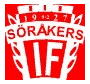 Föreningsuppdrag Söråkers IFFöreningsuppdrag Söråkers IFDatumLagKontaktSpelare 1Spelare 230/4P16Vanja5/5P16Vanja12/5P16Vanja19/5P13Petrus26/5P13Petrus2/6F14Sofie3/6F14Sofie9/6F16Annika10/6F16Annika16/6F16Annika